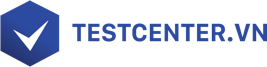 THƯ CẢM ƠNKính gửi [...],Tôi viết thư này để gửi lời cảm ơn sâu sắc đến Anh/Chị vì những đóng góp quý báu của Anh/Chị trong thời gian làm việc tại Công ty. Tôi hiểu rằng Anh/Chị đã quyết định rời khỏi tổ chức hoặc chuyển tiếp đến vị trí mới để thực hiện các mục tiêu cá nhân.Anh/Chị đã để lại dấu ấn tích cực và ảnh hưởng đến sự phát triển của Công ty. Những nỗ lực và đóng góp của Anh/Chị đã giúp tạo nên sự lớn mạnh của Công ty ngày hôm nay.Chân thành cảm ơn Anh/Chị vì những kỷ niệm đẹp và những bài học quý giá mà Anh/Chị đã để lại. Những kinh nghiệm và kiến thức mà Anh/Chị mang đi sẽ luôn ở trong ký ức của Công ty, giúp Công ty phát triển và tiến bộ trong tương lai.Chúc Anh/Chị thành công và hạnh phúc trong những bước tiếp theo của cuộc đời. Một lần nữa, tôi muốn gửi lời cảm ơn chân thành đến Anh/Chị và mong rằng Anh/Chị sẽ giữ mãi tinh thần cống hiến và đóng góp tích cực trong công việc và cuộc sống.Trân trọng!